Козырев Максим Константинович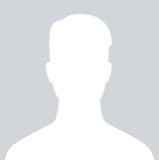 Должность: Оператор транспортного терминалаЭлектронная почта: gripsik.444@mail.ruТелефон: 89622989126Готовность к командировкам: НетЗанятость: ПолнаяГрафик работы: Полный деньЛичная информацияГород проживания: Ванино, Хабаровский крайПереезд: ВозможенГражданство: РоссияДата рождения: 08.08.2004Пол: МужскойСемейное положение: ХолостЕсть дети: НетОбразованиеУчебное заведение: Ванинский межотраслевой колледж (КГБ ПОУ ВМК ЦОППГод окончания: 2023Специальность: Оператор транспортного терминалаФорма обучения: ОчнаяОпыт работыОрганизация: АО «ДАЛЬТРАНСУГОЛЬ»Должность: ПрактикантПериод работы: c 05.2022 по 06.2022 (1 месяц)Должностные обязанности и достижения: ПРОХОЖДЕНИЕ ПРОИЗВОДСТВЕННОЙ ПРАКТИКИ В АО «ДАЛЬТРАНСУГОЛЬ» (ЗА ПЕРИОД ПРОХОЖДЕНИЯ ПРАКТИКИ ПОЛУЧЕН НАВЫК РАБОТЫ НА «СТАКЕР-РЕКЛАЙМЕР»Языки: АнглийскийДополнительная информация: Компьютерные навыки: Microsoft Word, Microsoft Power PointЛИЧНЫЕ КАЧЕСТВА:В работе проявляю исполнительность и целеустремленность;Коммуникабелен;Энергичность инициативность, самостоятельность, ответственность,коммуникабельность, быстрая обучаемость Инициативен.Без вредных привычекАдекватен.С хорошим чувством юмора.